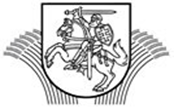 LIETUVOS RESPUBLIKOS ŽEMĖS ŪKIOMINISTRASĮSAKYMASDĖL ŽEMĖS ŪKIO MINISTRO 2015 M. BALANDŽIO 20 D. ĮSAKYMO NR. 3D-287 „DĖL PROJEKTŲ, FINANSUOTINŲ PAGAL LIETUVOS KAIMO PLĖTROS 2014–2020 METŲ PROGRAMOS PRIEMONES, ATRANKOS KOMITETŲ SUDARYMO“ PAKEITIMO2016 m. gegužės 27 d. Nr. 3D-328VilniusP a k e i č i u  Lietuvos Respublikos žemės ūkio ministro 2015 m. balandžio 20 d. įsakymą Nr. 3D-287 „Dėl projektų, finansuotinų pagal Lietuvos kaimo plėtros 2014–2020 metų programos priemones, atrankos komitetų sudarymo“ ir jį išdėstau nauja redakcija:„LIETUVOS RESPUBLIKOS ŽEMĖS ŪKIOMINISTRASĮSAKYMASDĖL PROJEKTŲ, FINANSUOTINŲ PAGAL LIETUVOS KAIMO PLĖTROS 2014–2020 METŲ PROGRAMOS PRIEMONES, ATRANKOS KOMITETŲ SUDARYMOAtsižvelgdama į Lietuvos kaimo plėtros 2014–2020 metų programos administravimo taisykles, patvirtintas Lietuvos Respublikos žemės ūkio ministro 2014 m. rugpjūčio 26 d. įsakymu Nr. 3D-507 „Dėl Lietuvos kaimo plėtros 2014–2020 metų programos administravimo taisyklių patvirtinimo“,s u d a r a u  Projektų, finansuotinų pagal Lietuvos kaimo plėtros 2014–2020 metų programos (toliau – Programa) priemones, atrankos komitetus:1.	I komitetą – išvadoms dėl projektų pagal Programos priemonės „Parama investicijos į materialųjį turtą“ veiklos sritį „Parama investicijos į žemės ūkio valdas“ teikti:Gintas Saulius Cironka – žemės ūkio viceministras, komiteto pirmininkas;Saulius Jakimavičius – žemės ūkio viceministras, pirmasis komiteto pirmininko pavaduotojas;Rimantas Krasuckis – Žemės ūkio ministerijos Žemės ūkio gamybos ir maisto pramonės departamento direktorius, antrasis komiteto pirmininko pavaduotojas;Rita Adomavičienė – Žemės ūkio ministerijos Žemės ir išteklių politikos departamento Išteklių, melioracijos ir biokuro skyriaus vyriausioji specialistė (jos nesant – Gediminas Burneika, Žemės ūkio ministerijos Žemės ir išteklių politikos departamento Išteklių, melioracijos ir biokuro skyriaus vyriausiasis specialistas);Vincas Antanas Andriuškevičius – Žemės ūkio ministerijos Žemės ir išteklių politikos departamento Išteklių, melioracijos ir biokuro skyriaus vyriausiasis specialistas (jo nesant – Remigijus Bagdonas, Žemės ūkio ministerijos Žemės ir išteklių politikos departamento Išteklių, melioracijos ir biokuro skyriaus vyriausiasis specialistas);Algis Baravykas – Lietuvos kiaulių augintojų asociacijos direktorius (narys stebėtojas);Simonas Barzda – Lietuvos jaunųjų ūkininkų ratelių sąjungos valdybos narys (narys stebėtojas) (jo nesant – Mindaugas Petkevičius, Lietuvos jaunųjų ūkininkų ratelių valdybos narys);Zofija Cironkienė – Lietuvos daržovių augintojų asociacijos direktorė (narė stebėtoja) (jos nesant – Algimantas Morkūnas, Lietuvos daržovių augintojų asociacijos valdybos pirmininko pavaduotojas);Vilma Daugalienė – Žemės ūkio ministerijos Kaimo plėtros departamento direktorė (jos nesant – Mindaugas Palionis, Žemės ūkio ministerijos Kaimo plėtros departamento direktoriaus pavaduotojas);Sigitas Dimaitis – Lietuvos Respublikos žemės ūkio rūmų l. e. p. direktorius (jo nesant – Aušra Žliobaitė, Lietuvos Respublikos žemės ūkio rūmų Kooperacijos ir teisės skyriaus vedėja); Julius Grašys – Lietuvos sėklininkystės asociacijos direktorius (narys stebėtojas) (jo nesant – Vytautas Ruzgas, Lietuvos sėklininkystės asociacijos tarybos pirmininkas);Aušra Grygalienė – Žemės ūkio ministerijos Kaimo plėtros departamento Kompensacijų ir investicijų skyriaus vedėja;Milda Jusienė – Žemės ūkio ministerijos Kaimo plėtros departamento Kompensacijų ir investicijų skyriaus vyriausioji specialistė;Eglė Kairienė – Žemės ūkio ministerijos Finansų ir biudžeto departamento Biudžeto skyriaus vyriausioji specialistė (jos nesant – Jolanta Armanavičienė, Žemės ūkio ministerijos Finansų ir biudžeto departamento Biudžeto skyriaus vyriausioji specialistė);Dalia Kavoliūnienė – Žemės ūkio ministerijos Vidaus audito departamento direktorė (narė stebėtoja) (jos nesant – Artūras Ugenskas, Žemės ūkio ministerijos Vidaus audito departamento direktoriaus pavaduotojas); Artūras Milašauskas – žemės ūkio ministro patarėjas;Tomas Orlickas – Nacionalinės mokėjimo agentūros prie Žemės ūkio ministerijos direktoriaus pavaduotojas (narys stebėtojas) (jo nesant – Jonas Valikonis, Nacionalinės mokėjimo agentūros prie Žemės ūkio ministerijos direktoriaus vyresnysis patarėjas, arba Alma Valskytė, Nacionalinės mokėjimo agentūros prie Žemės ūkio ministerijos Kaimo plėtros ir žuvininkystės programų departamento direktoriaus pavaduotoja);Evaldas Pranckevičius – Žemės ūkio ministerijos Ekonomikos departamento Ekonominės analizės skyriaus vedėjas (jo nesant – Zita Spūdytė, Žemės ūkio ministerijos Ekonomikos departamento Strateginio planavimo ir mokslo skyriaus vyriausioji specialistė);Vaidotas Prusevičius – Žemės ūkio ministerijos Žemės ūkio gamybos ir maisto pramonės departamento Gyvulininkystės skyriaus vedėjas (jo nesant – Gediminas Vagonis, Žemės ūkio ministerijos Žemės ūkio gamybos ir maisto pramonės departamento Gyvulininkystės skyriaus vyriausiasis specialistas);Jonas Pupius – Žemės ūkio ministerijos Kaimo plėtros departamento Kompensacijų ir investicijų skyriaus vyriausiasis specialistas;Dalia Ruščiauskienė – Lietuvos grūdų perdirbėjų asociacijos direktorė (narė stebėtoja) (jos nesant – Egidijus Mackevičius, Lietuvos mėsos perdirbėjų asociacijos direktorius);Jonas Sviderskis – Lietuvos žemės ūkio bendrovių asociacijos generalinis direktorius (narys stebėtojas);Antanas Šležas – Lietuvos šiltnamių asociacijos prezidentas (narys stebėtojas) (jo nesant – Vilius Jundulas, Lietuvos šiltnamių asociacijos viceprezidentas);Vytautas Tėvelis – Lietuvos paukštininkystės asociacijos prezidentas (narys stebėtojas);Virmantė Voinilko, Žemės ūkio ministerijos Teisės departamento Teisėkūros ir atstovavimo skyriaus vyriausioji specialistė (jos nesant – Rosita Pletienė, Žemės ūkio ministerijos Teisės departamento Teisėkūros ir atstovavimo skyriaus vyriausioji specialistė).2. II komitetą – išvadoms dėl projektų pagal Programos priemonės „Parama investicijoms į materialųjį turtą“ veiklos sritį „Parama investicijoms į žemės ūkio produktų perdirbimą, rinkodarą ir (arba) plėtrą“ teikti: Gintas Saulius Cironka – žemės ūkio viceministras, komiteto pirmininkas;Saulius Jakimavičius – žemės ūkio viceministras, pirmasis komiteto pirmininko pavaduotojas;Rimantas Krasuckis – Žemės ūkio ministerijos Žemės ūkio gamybos ir maisto pramonės departamento direktorius, antrasis komiteto pirmininko pavaduotojas;Danukas Arlauskas – Lietuvos verslo darbdavių konfederacijos generalinis direktorius (narys stebėtojas) (jo nesant – Gintas Umbrasas, Lietuvos verslo darbdavių konfederacijos prezidiumo narys);Jolanta Armanavičienė – Žemės ūkio ministerijos Finansų ir biudžeto departamento Biudžeto skyriaus vyriausioji specialistė (jos nesant – Eglė Kairienė, Žemės ūkio ministerijos Finansų ir biudžeto departamento Biudžeto skyriaus vyriausioji specialistė); Gediminas Burneika, Žemės ūkio ministerijos Žemės ir išteklių politikos departamento Išteklių, melioracijos ir biokuro skyriaus vyriausiasis specialistas;Olga Celova – Ūkio ministerijos Europos Sąjungos paramos koordinavimo departamento Struktūrinės paramos politikos skyriaus vedėja (jos nesant – Živilė Bilotienė, Ūkio ministerijos Europos Sąjungos paramos koordinavimo departamento Struktūrinės paramos politikos skyriaus vyriausioji specialistė);Zofija Cironkienė – Lietuvos daržovių augintojų asociacijos direktorė (narė stebėtoja) (jos nesant – Martynas Laukaitis, Lietuvos daržovių augintojų asociacijos valdybos pirmininkas);Vilma Daugalienė – Žemės ūkio ministerijos Kaimo plėtros departamento direktorė (jos nesant – Mindaugas Palionis, Žemės ūkio ministerijos Kaimo plėtros departamento direktoriaus pavaduotojas);Julius Grašys – Lietuvos sėklininkystės asociacijos direktorius (narys stebėtojas) (jo nesant – Vytautas Ruzgas, Lietuvos sėklininkystės asociacijos tarybos pirmininkas);Aušra Grygalienė – Žemės ūkio ministerijos Kaimo plėtros departamento Kompensacijų ir investicijų skyriaus vedėja;Vygantas Katkevičius – Žemės ūkio ministerijos Ekonomikos departamento direktorius (jo nesant – Evaldas Pranckevičius, Žemės ūkio ministerijos Ekonomikos departamento Ekonominės analizės skyriaus vedėjas);Audrius Kunigėlis – Žemės ūkio ministerijos Kaimo plėtros departamento Kompensacijų ir investicijų skyriaus vyriausiasis specialistas (jo nesant – Milda Jusienė, Žemės ūkio ministerijos Kaimo plėtros departamento Kompensacijų ir investicijų skyriaus vyriausioji specialistė);Jonas Lisauskas – Žemės ūkio ministerijos Žemės ūkio gamybos ir maisto pramonės departamento direktoriaus pavaduotojas;Vaida Lisauskienė – Žemės ūkio ministerijos Teisės departamento Teisėkūros ir atstovavimo skyriaus vyriausioji specialistė (jos nesant – Virmantė Voinilko, Žemės ūkio ministerijos Teisės departamento Teisėkūros ir atstovavimo skyriaus vyriausioji specialistė); Artūras Milašauskas – žemės ūkio ministro patarėjas; Tomas Orlickas – Nacionalinės mokėjimo agentūros prie Žemės ūkio ministerijos direktoriaus pavaduotojas (narys stebėtojas) (jo nesant – Jonas Valikonis, Nacionalinės mokėjimo agentūros prie Žemės ūkio ministerijos direktoriaus vyresnysis patarėjas, arba Alma Valskytė, Nacionalinės mokėjimo agentūros prie Žemės ūkio ministerijos Kaimo plėtros ir žuvininkystės programų departamento direktoriaus pavaduotoja);Agnius Rudminas – Aplinkos ministerijos Atliekų departamento Atliekų valdymo skyriaus vyriausiasis specialistas;Dalia Ruščiauskienė – Lietuvos grūdų perdirbėjų asociacijos direktorė (narė stebėtoja); Jonas Sviderskis – Lietuvos žemės ūkio bendrovių asociacijos generalinis direktorius (narys stebėtojas);Lilija Tepelienė – Žemės ūkio ministerijos Žemės ūkio gamybos ir maisto pramonės departamento Maisto pramonės skyriaus vedėja (jos nesant – Rasa Baranauskienė, Žemės ūkio ministerijos Žemės ūkio gamybos ir maisto pramonės departamento Maisto pramonės skyriaus patarėja,  arba Vidmantas Ašmonas, Žemės ūkio ministerijos Žemės ūkio gamybos ir maisto pramonės departamento Augalininkystės skyriaus vedėjas);Vytautas Tėvelis – Lietuvos paukštininkystės asociacijos prezidentas (narys stebėtojas);Artūras Ugenskas – Žemės ūkio ministerijos Vidaus audito departamento direktoriaus pavaduotojas (narys stebėtojas) (jo nesant – Dalia Kavoliūnienė, Žemės ūkio ministerijos Vidaus audito departamento direktorė);Aušra Žliobaitė – Lietuvos Respublikos žemės ūkio rūmų Kooperacijos ir teisės skyriaus vedėja (narė stebėtoja) (jos nesant – Aistė Tomkienė, Lietuvos Respublikos žemės ūkio rūmų Kooperacijos ir teisės skyriaus teisininkė).3. III komitetą – išvadoms dėl projektų pagal Programos priemonę „Žinių perdavimas ir informavimo veikla“ teikti:Gintas Saulius Cironka – žemės ūkio viceministras, komiteto pirmininkas;Saulius Jakimavičius – žemės ūkio viceministras, komiteto pirmininko pavaduotojas;Jolanta Armanavičienė – Žemės ūkio ministerijos Finansų ir biudžeto departamento Biudžeto skyriaus vyriausioji specialistė (jos nesant – Eglė Kairienė, Žemės ūkio ministerijos Finansų ir biudžeto departamento Biudžeto skyriaus vyriausioji specialistė);Vidmantas Ašmonas – Žemės ūkio ministerijos Žemės ūkio gamybos ir maisto pramonės departamento Augalininkystės skyriaus vedėjas (jo nesant – Jonas Lisauskas, Žemės ūkio ministerijos Žemės ūkio gamybos ir maisto pramonės departamento direktoriaus pavaduotojas);Joana Bacevičienė – Žemės ūkio ministerijos Ekonomikos departamento Strateginio planavimo ir mokslo skyriaus vedėja (jos nesant – Skirmantė Smalskytė, Žemės ūkio ministerijos Ekonomikos departamento Strateginio planavimo ir mokslo skyriaus vyriausioji specialistė);Jolanta Čironienė – Žemės ūkio ministerijos Vidaus audito departamento Kaimo plėtros fondo paramos audito skyriaus vedėja (narė stebėtoja) (jos nesant – Sonata Graibuvienė, Žemės ūkio ministerijos Vidaus audito departamento Kaimo plėtros fondo paramos audito skyriaus vyriausioji specialistė);Vilma Daugalienė – Žemės ūkio ministerijos Kaimo plėtros departamento direktorė (jos nesant – Mindaugas Palionis, Žemės ūkio ministerijos Kaimo plėtros departamento direktoriaus pavaduotojas);Mečislavas Griškevičius – Švietimo ir mokslo ministerijos Mokymosi visą gyvenimą departamento Profesinio mokymo skyriaus vedėjas (jo nesant – Antanas Drungilas, Švietimo ir mokslo ministerijos Mokymosi visą gyvenimą departamento Profesinio mokymo skyriaus vyriausiasis specialistas);Lina Gumbrevičienė – Programos „Leader“ ir žemdirbių mokymo metodikos centro direktorė (jos nesant – Jūratė Spruntulienė, Programos „Leader“ ir žemdirbių mokymo metodikos centro Mokymo skyriaus specialistė);Saulius Jasius – Žemės ūkio ministerijos Žemės ūkio gamybos ir maisto pramonės departamento direktoriaus pavaduotojas (jo nesant – Jonas Lisauskas, Žemės ūkio ministerijos Žemės ūkio gamybos ir maisto pramonės departamento direktoriaus pavaduotojas);Sonata Kisielienė – Lietuvos Respublikos žemės ūkio rūmų Kaimo plėtros ir informavimo skyriaus vedėja (narė stebėtoja) (jos nesant – Sigitas Dimaitis, Lietuvos Respublikos žemės ūkio rūmų l. e. p. direktorius); Nerijus Kupstaitis – Aplinkos ministerijos Miškų departamento Miškų ūkio plėtros skyriaus vedėjas (jo nesant – Donatas Vaikasas, Aplinkos ministerijos Miškų departamento Miškų ūkio plėtros skyriaus vyriausiasis specialistas); Artūras Milašauskas – žemės ūkio ministro patarėjas;Tomas Orlickas – Nacionalinės mokėjimo agentūros prie Žemės ūkio ministerijos direktoriaus pavaduotojas (narys stebėtojas) (jo nesant – Jonas Valikonis, Nacionalinės mokėjimo agentūros prie Žemės ūkio ministerijos direktoriaus vyresnysis patarėjas, arba Alma Valskytė, Nacionalinės mokėjimo agentūros prie Žemės ūkio ministerijos Kaimo plėtros ir žuvininkystės programų departamento direktoriaus pavaduotoja);Irena Pakonaitienė – Ūkio ministerijos Pramonės ir prekybos departamento Smulkiojo ir vidutinio verslo politikos skyriaus patarėja;Vaidotas Prusevičius – Žemės ūkio ministerijos Žemės ūkio gamybos ir maisto pramonės departamento Gyvulininkystės skyriaus vedėjas (jo nesant – Lina Šimonienė, Žemės ūkio ministerijos Žemės ūkio gamybos ir maisto pramonės departamento Gyvulininkystės skyriaus vyriausioji specialistė);Jonas Sviderskis – Lietuvos žemės ūkio bendrovių asociacijos generalinis direktorius (narys stebėtojas);Jonas Talmantas – Lietuvos ūkininkų sąjungos pirmininkas (narys stebėtojas) (jo nesant – Lilija Teresė Šermukšnienė, Lietuvos ūkininkų sąjungos vicepirmininkė);Gediminas Vaičionis – Lietuvos savivaldybių asociacijos patarėjas kaimo ir teritorijų planavimo klausimais (narys stebėtojas) (jo nesant – Jonas Mickus, Lietuvos savivaldybių asociacijos patarėjas švietimo ir kultūros klausimais);Virmantė Voinilko – Žemės ūkio ministerijos Teisės departamento Teisėkūros ir atstovavimo skyriaus vyriausioji specialistė (jos nesant – Aurelijus Mačiulaitis, Žemės ūkio ministerijos Teisės departamento Teisėkūros ir atstovavimo skyriaus patarėjas);Regina Voverytė-Šimkienė – Žemės ūkio ministerijos Kaimo plėtros departamento Tautinio paveldo ir mokymo skyriaus vedėja (jos nesant – Sigitas Miškinis, Žemės ūkio ministerijos Kaimo plėtros departamento Tautinio paveldo ir mokymo skyriaus vyriausiasis specialistas);Rūta Žvirblytė – Žemės ūkio ministerijos Kaimo plėtros departamento Tautinio paveldo ir mokymo skyriaus vyriausioji specialistė (jos nesant – Nomeda Padvaiskaitė, Žemės ūkio ministerijos Kaimo plėtros departamento Tautinio paveldo ir mokymo skyriaus vyriausioji specialistė).4. IV komitetą – išvadoms dėl viensektorių kaimo vietovių vietos plėtros strategijų, teikiamų tvirtinti pagal Programos priemonę „Leader“, ir dvisektorių kaimo vietovių, žvejybos ir akvakultūros vietos plėtros strategijų, teikiamų tvirtinti pagal Programos priemonę „Leader“ ir Lietuvos žuvininkystės sektoriaus 2014–2020 m. programos priemonę „Vietos plėtros strategijų įgyvendinimas“, teikti:Gintas Saulius Cironka – žemės ūkio viceministras, komiteto pirmininkas;Artūras Milašauskas – žemės ūkio ministro patarėjas, komiteto pirmininko pirmasis pavaduotojas;Saulius Jakimavičius – žemės ūkio viceministras, komiteto pirmininko antrasis pavaduotojas;Danukas Arlauskas – Lietuvos verslo darbdavių konfederacijos generalinis direktorius (narys stebėtojas) (jo nesant – Gintas Umbrasas, Lietuvos verslo darbdavių konfederacijos prezidiumo narys);Renata Baltrušienė – Lietuvos Respublikos žemės ūkio rūmų Žemės ūkio technologijų skyriaus l. e. p. vedėja (narė stebėtoja) (jos nesant – Aušra Žliobaitė, Lietuvos Respublikos žemės ūkio rūmų Kooperacijos ir teisės skyriaus vedėja);Guoda Burokienė – Lietuvos kaimo bendruomenių sąjungos pirmininkė (narė stebėtoja) (jos nesant – Povilas Saulevičius, Lietuvos kaimo bendruomenių sąjungos pirmininko pavaduotojas);Jolanta Čironienė – Žemės ūkio ministerijos Vidaus audito departamento Kaimo plėtros fondo paramos audito skyriaus vedėja (narė stebėtoja) (jos nesant – Goda Grebelienė, Žemės ūkio ministerijos Vidaus audito departamento Kaimo plėtros fondo paramos audito skyriaus vyriausioji specialistė);Vilma Daugalienė – Žemės ūkio ministerijos Kaimo plėtros departamento direktorė (jos nesant – Mindaugas Palionis, Žemės ūkio ministerijos Kaimo plėtros departamento direktoriaus pavaduotojas);Lina Gumbrevičienė – Programos „Leader“ ir žemdirbių mokymo metodikos centro direktorė (narė stebėtoja) (jos nesant – Tomas Didžiulis, Programos „Leader“ ir žemdirbių mokymo metodikos centro Programos „Leader“ informavimo skyriaus vedėjas);Violeta Jankauskienė, Vietos veiklos grupių tinklo  pirmininkė (narė stebėtoja) (jos nesant – Nijolė Tirevičienė, Tauragės rajono vietos veiklos grupės pirmininkė); Ilona Javičienė – Žemės ūkio ministerijos Kaimo plėtros departamento Alternatyviosios veiklos skyriaus vyriausioji specialistė (jos nesant – Jolita Banytė, Žemės ūkio ministerijos Kaimo plėtros departamento Alternatyviosios veiklos skyriaus vyriausioji specialistė);Eglė Kairienė – Žemės ūkio ministerijos Finansų ir biudžeto departamento Biudžeto skyriaus vyriausioji specialistė (jos nesant – Jolanta Armanavičienė, Žemės ūkio ministerijos Finansų ir biudžeto departamento Biudžeto skyriaus vyriausioji specialistė);Tomas Keršys – Žemės ūkio ministerijos Žuvininkystės departamento Europos Sąjungos paramos skyriaus vedėjas (jo nesant – Gintarė Zajankauskaitė, Žemės ūkio ministerijos Žuvininkystės departamento Europos Sąjungos paramos skyriaus vyriausioji specialistė);Giedrė Kornijenkienė – Žemės ūkio ministerijos Teisės departamento Teisėkūros ir atstovavimo skyriaus vyriausioji specialistė (jos nesant – Rosita Pletienė, Žemės ūkio ministerijos Teisės departamento Teisėkūros ir atstovavimo skyriaus vyriausioji specialistė);Sigutė Mečkovskienė – Žemės ūkio ministerijos Kaimo plėtros departamento Alternatyviosios veiklos skyriaus vyriausioji specialistė (jos nesant – Žaneta Jucaitytė, Žemės ūkio ministerijos Kaimo plėtros departamento Alternatyviosios veiklos skyriaus vyriausioji specialistė);Milisenta Misevičiūtė – Jaunimo reikalų departamento prie Socialinės apsaugos ir darbo ministerijos Jaunimo politikos plėtros ir programų įgyvendinimo skyriaus vyriausioji specialistė (jos nesant – Juozas Meldžiukas, Jaunimo reikalų departamento prie Socialinės apsaugos ir darbo ministerijos direktoriaus pavaduotojas); Tomas Orlickas – Nacionalinės mokėjimo agentūros prie Žemės ūkio ministerijos direktoriaus pavaduotojas (narys stebėtojas) (jo nesant – Jonas Valikonis, Nacionalinės mokėjimo agentūros prie Žemės ūkio ministerijos direktoriaus vyresnysis patarėjas, arba Vida Ačienė, Nacionalinės mokėjimo agentūros prie Žemės ūkio ministerijos Kaimo plėtros ir žuvininkystės programų departamento direktoriaus pavaduotoja);Laura Perevičiūtė – Finansų ministerijos Europos Sąjungos struktūrinės paramos valdymo departamento Žmogiškųjų išteklių plėtros veiksmų programos valdymo skyriaus vyriausioji specialistė; Kristina Sabaliauskienė – Vidaus reikalų ministerijos Regioninės politikos departamento Regioninės politikos strateginio koordinavimo skyriaus vyriausioji specialistė (jos nesant – Gediminas Česonis, Vidaus reikalų ministerijos Regioninės politikos departamento Regioninės politikos strateginio koordinavimo skyriaus vedėjas); Milda Saudargė – Socialinės apsaugos ir darbo ministerijos Šeimos ir bendruomenių departamento Bendruomenių reikalų skyriaus vyriausioji specialistė (jos nesant – Sigita Stakytė, Socialinės apsaugos ir darbo ministerijos Šeimos ir bendruomenių departamento Bendruomenių reikalų skyriaus vyriausioji specialistė);Irena Seliukaitė – Kultūros ministerijos Meno ir kūrybinių industrijų politikos departamento Regionų kultūros skyriaus vedėja (jos nesant – Dovilė Jaugaitė, Kultūros ministerijos Strateginio planavimo ir kontrolės departamento Europos Sąjungos paramos skyriaus vyriausioji specialistė);Dalius Sungaila – Aplinkos ministerijos Saugomų teritorijų ir kraštovaizdžio departamento Saugomų teritorijų strategijos skyriaus vyriausiasis specialistas (jo nesant – Giedrė Šarkutė-Stončienė, Aplinkos ministerijos Saugomų teritorijų ir kraštovaizdžio departamento Saugomų teritorijų strategijos skyriaus vyriausioji specialistė);Arūnas Survila – Nacionalinio socialinės integracijos instituto programų vadovas (narys stebėtojas) (jo nesant – Monika Stankevičiūtė, Nacionalinio socialinės integracijos instituto programos „NVO Avilys“ vadovė);Arūnas Svitojus – Baltijos labdaros fondo direktorius (narys stebėtojas) (jo nesant – Paulius Svitojus, Baltijos labdaros fondo lektorius);Ona Šakalienė – Ūkio ministerijos Inovacijų departamento Verslo ir mokslo bendradarbiavimo skyriaus vyriausioji specialistė; Gediminas Vaičionis – Lietuvos savivaldybių asociacijos patarėjas Kaimo ir teritorijų planavimo klausimais (narys stebėtojas) (jo nesant – Aleksandras Tiaškevičius, Lietuvos savivaldybių asociacijos patarėjas teisės klausimais); Jolanta Vaičiūnienė – Žemės ūkio ministerijos Kaimo plėtros departamento Alternatyviosios veiklos skyriaus vyriausioji specialistė (jos nesant – Andrėja Chursiakaitė, Žemės ūkio ministerijos Kaimo plėtros departamento Alternatyviosios veiklos skyriaus vyriausioji specialistė);Inga Venciulytė, Žemės ūkio ministerijos Kaimo plėtros departamento Alternatyviosios veiklos skyriaus patarėja;Arvydas Žiogas – Žuvininkystės vietos veiklos grupių tinklo pirmininkas (narys stebėtojas) (jo nesant – Egidijus Narevičius,  Žuvininkystės vietos veiklos grupių tinklo atstovas).5. V komitetą – išvadoms dėl projektų pagal Programos priemonę „Pagrindinės paslaugos ir kaimų atnaujinimas kaimo vietovėse“ veiklos srities „Parama investicijoms į visų rūšių mažos apimties infrastruktūrą“ veiklą „Parama vietiniams keliams“ teikti:Albinas Ežerskis – žemės ūkio viceministras, komiteto pirmininkas;Gintas Saulius Cironka – žemės ūkio viceministras, komiteto pirmininko pavaduotojas;Rita Adomavičienė – Žemės ūkio ministerijos Žemės ir išteklių politikos departamento Išteklių, melioracijos ir biokuro skyriaus vyriausioji specialistė (jos nesant – Gediminas Burneika, Žemės ūkio ministerijos Žemės ir išteklių politikos departamento Išteklių, melioracijos ir biokuro skyriaus vyriausiasis specialistas);Jolanta Armanavičienė – Žemės ūkio ministerijos Finansų ir biudžeto departamento Biudžeto skyriaus vyriausioji specialistė (jos nesant – Eglė Kairienė, Žemės ūkio ministerijos Finansų ir biudžeto departamento Biudžeto skyriaus vyriausioji specialistė);Renata Baltrušienė – Lietuvos Respublikos žemės ūkio rūmų Žemės ūkio technologijų skyriaus l. e. p. vedėja (narė stebėtoja) (jos nesant – Aušra Žliobaitė, Lietuvos Respublikos žemės ūkio rūmų Kooperacijos ir teisės skyriaus vedėja); Jolanta Čironienė – Žemės ūkio ministerijos Vidaus audito departamento Kaimo plėtros fondo paramos audito skyriaus vedėja (narė stebėtoja) (jos nesant – Gytė Kilienė, Žemės ūkio ministerijos Vidaus audito departamento Kaimo plėtros fondo paramos audito skyriaus vyriausioji specialistė);Zita Dubickienė – Susisiekimo ministerijos Biudžeto ir valstybės turto valdymo departamento direktoriaus pavaduotoja (jos nesant – Gražvydas Jokubauskas, Susisiekimo ministerijos Kelių transporto ir civilinės aviacijos politikos departamento direktorius); Saulius Jasius – Žemės ūkio ministerijos Žemės ūkio gamybos ir maisto pramonės departamento direktoriaus pavaduotojas (jo nesant – Jonas Lisauskas, Žemės ūkio ministerijos Žemės ūkio gamybos ir maisto pramonės departamento direktoriaus pavaduotojas);Žaneta Jucaitytė – Žemės ūkio ministerijos Kaimo plėtros departamento Alternatyviosios veiklos skyriaus vyriausioji specialistė (jos nesant – Ilona Javičienė, Žemės ūkio ministerijos Kaimo plėtros departamento Alternatyviosios veiklos skyriaus vyriausioji specialistė);Alvyda Kazakevičiūtė-Staniūnaitienė – Trakų krašto vietos veiklos grupės pirmininkė (narė stebėtoja) (jos nesant – Janina Augustinavičienė, Kaišiadorių vietos veiklos grupės pirmininkė);Artūras Milašauskas – žemės ūkio ministro patarėjas;Tomas Orlickas – Nacionalinės mokėjimo agentūros prie Žemės ūkio ministerijos direktoriaus pavaduotojas (narys stebėtojas) (jo nesant – Jonas Valikonis, Nacionalinės mokėjimo agentūros prie Žemės ūkio ministerijos direktoriaus vyresnysis patarėjas, arba Vida Ačienė, Nacionalinės mokėjimo agentūros prie Žemės ūkio ministerijos Kaimo plėtros ir žuvininkystės programų departamento direktoriaus pavaduotoja);Mindaugas Palionis – Žemės ūkio ministerijos Kaimo plėtros departamento direktoriaus pavaduotojas (jo nesant – Vilma Daugalienė, Žemės ūkio ministerijos Kaimo plėtros departamento direktorė); Rosita Pletienė – Žemės ūkio ministerijos Teisės departamento Teisėkūros ir atstovavimo skyriaus vyriausioji specialistė (jos nesant – Aurelijus Mačiulaitis, Žemės ūkio ministerijos Teisės departamento Teisėkūros ir atstovavimo skyriaus patarėjas);Egidijus Šustauskas – Regioninės plėtros departamento prie Vidaus reikalų ministerijos Techninės paramos administravimo ir veiklos koordinavimo skyriaus vedėjas (jo nesant – Ričardas Sabaliauskas, Regioninės plėtros departamento prie Vidaus reikalų ministerijos Vilniaus apskrities skyriaus vedėjas);Gediminas Vaičionis – Lietuvos savivaldybių asociacijos patarėjas Kaimo ir teritorijų planavimo klausimais (narys stebėtojas) (jo nesant – Vida Ablingienė, Lietuvos savivaldybių asociacijos patarėja savivaldybių administravimo klausimais);Andrius Valickas – Vidaus reikalų ministerijos Regioninės politikos departamento patarėjas (jo nesant – Irmina Kalimbet, Vidaus reikalų ministerijos Regioninės politikos departamento Regioninės politikos strateginio koordinavimo skyriaus vyriausioji specialistė);Inga Venciulytė, Žemės ūkio ministerijos Kaimo plėtros departamento Alternatyviosios veiklos skyriaus patarėja;Aivaras Vilkelis – Viešosios įstaigos Kelių ir transporto tyrimo instituto Susisiekimo komunikacijų plėtros projektų skyriaus viršininkas (narys stebėtojas) (jo nesant – Regina Šolienė, Viešosios įstaigos Kelių ir transporto tyrimo instituto Susisiekimo komunikacijų plėtros projektų skyriaus inžinierė).6. VI komitetą – išvadoms dėl projektų pagal Programos priemonės „Investicijos į materialųjį turtą“ veiklos sritį „Parama miškų infrastruktūrai gerinti“ teikti:Albinas Ežerskis – žemės ūkio viceministras, komiteto pirmininkas;Saulius Jakimavičius – žemės ūkio viceministras, komiteto pirmininko pavaduotojas;Jolanta Armanavičienė – Žemės ūkio ministerijos Finansų ir biudžeto departamento Biudžeto skyriaus vyriausioji specialistė (jos nesant – Eglė Kairienė, Žemės ūkio ministerijos Finansų ir biudžeto departamento Biudžeto skyriaus vyriausioji specialistė);Erikas Bėrontas – Nacionalinės mokėjimo agentūros prie Žemės ūkio ministerijos direktorius (narys stebėtojas) (jo nesant – Audrius Davidonis, Nacionalinės mokėjimo agentūros prie Žemės ūkio ministerijos Strateginio valdymo departamento direktorius, arba Erika Viltrakienė, Nacionalinės mokėjimo agentūros prie Žemės ūkio ministerijos Kaimo plėtros ir žuvininkystės programų departamento direktorė);Vilma Daugalienė – Žemės ūkio ministerijos Kaimo plėtros departamento direktorė (jos nesant – Mindaugas Palionis, Žemės ūkio ministerijos Kaimo plėtros departamento direktoriaus pavaduotojas); Algis Gaižutis – Lietuvos miško savininkų asociacijos valdybos pirmininkas (narys stebėtojas) (jo nesant – Mindaugas Šilininkas, Lietuvos miško savininkų asociacijos valdybos narys);Aušra Grygalienė – Žemės ūkio ministerijos Kaimo plėtros departamento Kompensacijų ir investicijų skyriaus vedėja;Aušra Kalantaitė – Žemės ūkio ministerijos Žemės ir išteklių politikos departamento direktoriaus pavaduotoja (jos nesant – Alina Šileikienė, Žemės ir išteklių politikos departamento Nekilnojamojo turto kadastro, geodezijos ir kartografijos skyriaus patarėja);Nerijus Kupstaitis – Aplinkos ministerijos Miškų departamento Miškų ūkio plėtros skyriaus vedėjas (jo nesant – Donatas Vaikasas, Aplinkos ministerijos Miškų departamento Miškų ūkio plėtros skyriaus vyriausiasis specialistas); Aurelijus Mačiulaitis – Žemės ūkio ministerijos Teisės departamento Teisėkūros ir atstovavimo skyriaus patarėjas (jo nesant – Giedrė Kornijenkienė, Žemės ūkio ministerijos Teisės departamento Teisėkūros ir atstovavimo skyriaus vyriausioji specialistė);Gediminas Mažeika – Žemės ūkio ministerijos Kaimo plėtros departamento Kompensacijų ir investicijų skyriaus vyriausiasis specialistas (jo nesant – Karolis Gineika, Kaimo plėtros departamento Kompensacijų ir investicijų skyriaus vyriausiasis specialistas);Artūras Milašauskas – žemės ūkio ministro patarėjas;Darius Stonis – Generalinės miškų urėdijos prie Aplinkos ministerijos Miško atkūrimo ir apsaugos skyriaus vedėjas (jo nesant – Raimundas Peleckas, Generalinės miškų urėdijos prie Aplinkos ministerijos Miško atkūrimo ir apsaugos skyriaus vyriausiasis specialistas);Artūras Ugenskas – Žemės ūkio ministerijos Vidaus audito departamento direktoriaus pavaduotojas (narys stebėtojas) (jo nesant – Dalia Kavoliūnienė, Žemės ūkio ministerijos Vidaus audito departamento direktorė).7. VII komitetą – išvadoms dėl projektų pagal Programos priemonės „Investicijos į miško plotų plėtrą ir miškų gyvybingumo gerinimą“ veiklos sritį „Investicijos į miškininkystės technologijas“ teikti:Gintas Saulius Cironka – žemės ūkio viceministras, komiteto pirmininkas;Saulius Jakimavičius – žemės ūkio viceministras, komiteto pirmininko pavaduotojas;Jolanta Armanavičienė – Žemės ūkio ministerijos Finansų ir biudžeto departamento Biudžeto skyriaus vyriausioji specialistė (jos nesant – Eglė Kairienė, Žemės ūkio ministerijos Finansų ir biudžeto departamento Biudžeto skyriaus vyriausioji specialistė);Erikas Bėrontas – Nacionalinės mokėjimo agentūros prie Žemės ūkio ministerijos direktorius (narys stebėtojas) (jo nesant – Audrius Davidonis, Nacionalinės mokėjimo agentūros prie Žemės ūkio ministerijos Strateginio valdymo departamento direktorius, arba Erika Viltrakienė, Nacionalinės mokėjimo agentūros prie Žemės ūkio ministerijos Kaimo plėtros ir žuvininkystės programų departamento direktorė);Vilma Daugalienė – Žemės ūkio ministerijos Kaimo plėtros departamento direktorė (jos nesant – Mindaugas Palionis, Žemės ūkio ministerijos Kaimo plėtros departamento direktoriaus pavaduotojas); Algis Gaižutis – Lietuvos miško savininkų asociacijos valdybos pirmininkas (narys stebėtojas) (jo nesant – Mindaugas Šilininkas, Lietuvos miško savininkų asociacijos valdybos narys);Karolis Gineika – Kaimo plėtros departamento Kompensacijų ir investicijų skyriaus vyriausiasis specialistas (jo nesant – Gediminas Mažeika, Žemės ūkio ministerijos Kaimo plėtros departamento Kompensacijų ir investicijų skyriaus vyriausiasis specialistas);Aušra Grygalienė – Žemės ūkio ministerijos Kaimo plėtros departamento Kompensacijų ir investicijų skyriaus vedėja; Aušra Kalantaitė – Žemės ūkio ministerijos Žemės ir išteklių politikos departamento direktoriaus pavaduotoja (jos nesant – Alina Šileikienė, Žemės ir išteklių politikos departamento Nekilnojamojo turto kadastro, geodezijos ir kartografijos skyriaus patarėja);Giedrė Kornijenkienė – Žemės ūkio ministerijos Teisės departamento Teisėkūros ir atstovavimo skyriaus vyriausioji specialistė (jos nesant – Rosita Pletienė, Žemės ūkio ministerijos Teisės departamento Teisėkūros ir atstovavimo skyriaus vyriausioji specialistė); Nerijus Kupstaitis – Aplinkos ministerijos Miškų departamento Miškų ūkio plėtros skyriaus vedėjas (jo nesant – Donatas Vaikasas, Aplinkos ministerijos Miškų departamento Miškų ūkio plėtros skyriaus vyriausiasis specialistas);Artūras Milašauskas – žemės ūkio ministro patarėjas;Darius Stonis – Generalinės miškų urėdijos prie Aplinkos ministerijos Miško atkūrimo ir apsaugos skyriaus vedėjas (jo nesant – Raimundas Peleckas, Generalinės miškų urėdijos prie Aplinkos ministerijos Miško atkūrimo ir apsaugos skyriaus vyriausiasis specialistas);Artūras Ugenskas – Žemės ūkio ministerijos Vidaus audito departamento direktoriaus pavaduotojas (narys stebėtojas) (jo nesant – Dalia Kavoliūnienė, Žemės ūkio ministerijos Vidaus audito departamento direktorė).8. VIII komitetą – išvadoms dėl projektų pagal Programos priemonės „Pagrindinės paslaugos ir kaimų atnaujinimas kaimo vietovėse“ veiklos srities „Parama investicijoms į kaimo kultūros ir gamtos paveldą, kraštovaizdį“ veiklą „Tradicinių amatų centrų plėtra“ teikti:Gintas Saulius Cironka – žemės ūkio viceministras, komiteto pirmininkas;Saulius Jakimavičius – žemės ūkio viceministras, komiteto pirmininko pavaduotojas;Danukas Arlauskas – Lietuvos verslo darbdavių konfederacijos generalinis direktorius (narys stebėtojas) (jo nesant – Gintas Umbrasas, Lietuvos verslo darbdavių konfederacijos prezidiumo narys);Lina Bukauskienė – Tradicinių amatų centrų asociacijos pirmininkė (narė stebėtoja);Vilma Daugalienė – Žemės ūkio ministerijos Kaimo plėtros departamento direktorė (jos nesant – Mindaugas Palionis, Žemės ūkio ministerijos Kaimo plėtros departamento direktoriaus pavaduotojas); Mečislavas Griškevičius – Švietimo ir mokslo ministerijos Mokymosi visą gyvenimą departamento Profesinio mokymo skyriaus vedėjas (jo nesant – Antanas Drungilas, Švietimo ir mokslo ministerijos Mokymosi visą gyvenimą departamento skyriaus vyresnysis specialistas); Saulius Jasius – Žemės ūkio ministerijos Žemės ūkio gamybos ir maisto pramonės departamento direktoriaus pavaduotojas (jo nesant – Jonas Lisauskas, Žemės ūkio ministerijos Žemės ūkio gamybos ir maisto pramonės departamento direktoriaus pavaduotojas);Eglė Kairienė – Žemės ūkio ministerijos Finansų ir biudžeto departamento Biudžeto skyriaus vyriausioji specialistė (jos nesant – Jolanta Armanavičienė, Žemės ūkio ministerijos Finansų ir biudžeto departamento Biudžeto skyriaus vyriausioji specialistė);Aurelijus Mačiulaitis – Žemės ūkio ministerijos Teisės departamento Teisėkūros ir atstovavimo skyriaus patarėjas (jo nesant – Vaida Lisauskienė, Žemės ūkio ministerijos Teisės departamento Teisėkūros ir atstovavimo skyriaus vyriausioji specialistė);Artūras Milašauskas – žemės ūkio ministro patarėjas;Tomas Orlickas – Nacionalinės mokėjimo agentūros prie Žemės ūkio ministerijos direktoriaus pavaduotojas (narys stebėtojas) (jo nesant – Jonas Valikonis, Nacionalinės mokėjimo agentūros prie Žemės ūkio ministerijos direktoriaus vyresnysis patarėjas, arba Erika Viltrakienė, Nacionalinės mokėjimo agentūros prie Žemės ūkio ministerijos Kaimo plėtros ir žuvininkystės programų departamento direktorė);Jonas Rudzinskas – Lietuvos tautodailininkų sąjungos pirmininkas (narys stebėtojas); Irena Seliukaitė – Kultūros ministerijos Meno ir kūrybinių industrijų politikos departamento Regionų kultūros skyriaus vedėja (jos nesant – Dovilė Jaugaitė, Kultūros ministerijos Strateginio planavimo ir kontrolės departamento Europos Sąjungos paramos skyriaus vyriausioji specialistė);Artūras Ugenskas – Žemės ūkio ministerijos Vidaus audito departamento direktoriaus pavaduotojas (narys stebėtojas) (jo nesant – Dalia Kavoliūnienė, Žemės ūkio ministerijos Vidaus audito departamento direktorė);Gediminas Vaičionis – Lietuvos savivaldybių asociacijos patarėjas Kaimo ir teritorijų planavimo klausimais (narys stebėtojas) (jo nesant – Jonas Mickus, Lietuvos savivaldybių asociacijos patarėjas);Diana Varnaitė – Kultūros paveldo departamento prie Kultūros ministerijos direktorė (jos nesant – Bronislava Raupėnienė, Kultūros paveldo departamento prie Kultūros ministerijos Apskaitos, paveldotvarkos planavimo skyriaus vedėja);Regina Voverytė-Šimkienė – Žemės ūkio ministerijos Kaimo plėtros departamento Tautinio paveldo ir mokymo skyriaus vedėja (jos nesant – Eglė Martinkienė, Kaimo plėtros departamento Tautinio paveldo ir mokymo skyriaus vyriausioji specialistė).9. IX komitetą – išvadoms dėl projektų pagal priemonės „Investicijos į materialųjį turtą“ veiklos sritį „Parama žemės ūkio vandentvarkai“ teikti:Albinas Ežerskis – žemės ūkio viceministras, komiteto pirmininkas;Artūras Milašauskas – žemės ūkio ministro patarėjas, komiteto pirmininko pavaduotojas;Jolanta Armanavičienė – Žemės ūkio ministerijos Finansų ir biudžeto departamento Biudžeto skyriaus vyriausioji specialistė (jos nesant – Eglė Kairienė, Žemės ūkio ministerijos Finansų ir biudžeto departamento Biudžeto skyriaus vyriausioji specialistė);Vilma Daugalienė – Žemės ūkio ministerijos Kaimo plėtros departamento direktorė (jos nesant – Mindaugas Palionis, Žemės ūkio ministerijos Kaimo plėtros departamento direktoriaus pavaduotojas);Saulius Jasius – Žemės ūkio ministerijos Žemės ūkio gamybos ir maisto pramonės departamento direktoriaus pavaduotojas (jo nesant – Jonas Lisauskas, Žemės ūkio ministerijos Žemės ūkio gamybos ir maisto pramonės departamento direktoriaus pavaduotojas; Audrius Kunigėlis – Žemės ūkio ministerijos Kaimo plėtros departamento Kompensacijų ir investicijų skyriaus vyriausiasis specialistas (jo nesant – Aušra Grygalienė, Žemės ūkio ministerijos Kaimo plėtros departamento Kompensacijų ir investicijų skyriaus vedėja);Vaida Lisauskienė – Žemės ūkio ministerijos Teisės departamento Teisėkūros ir atstovavimo skyriaus vyriausioji specialistė (jos nesant – Giedrė Kornijenkienė, Žemės ūkio ministerijos Teisės departamento Teisėkūros ir atstovavimo skyriaus vyriausioji specialistė);Julius Mačiulaitis – VĮ Valstybės žemės fondas Melioracijos skyriaus inžinierius inspektorius (narys stebėtojas) (jo nesant – Antanas Gudaitis, VĮ Valstybės žemės fondas Melioracijos skyriaus vadovas); Antanas Maziliauskas – Aleksandro Stulginskio universiteto rektorius (narys stebėtojas) (jo nesant – Algis Kvaraciejus, Aleksandro Stulginskio universiteto Vandens ūkio ir žemėtvarkos fakulteto dekanas);Tomas Orlickas – Nacionalinės mokėjimo agentūros prie Žemės ūkio ministerijos direktoriaus pavaduotojas (narys stebėtojas) (jo nesant – Jonas Valikonis, Nacionalinės mokėjimo agentūros prie Žemės ūkio ministerijos direktoriaus vyresnysis patarėjas, arba Vida Ačienė, Nacionalinės mokėjimo agentūros prie Žemės ūkio ministerijos Kaimo plėtros ir žuvininkystės programų departamento direktoriaus pavaduotoja);Algirdas Sereika – Žemės ūkio ministerijos Žemės ir išteklių politikos departamento direktorius (jo nesant – Audrius Penkauskas, Žemės ūkio ministerijos Žemės ir išteklių politikos departamento direktoriaus pavaduotojas);Artūras Ugenskas – Žemės ūkio ministerijos Vidaus audito departamento direktoriaus pavaduotojas (narys stebėtojas) (jo nesant – Dalia Kavoliūnienė, Žemės ūkio ministerijos Vidaus audito departamento direktorė); Vilimantas Vaičiukynas – Lietuvos žemėtvarkos ir hidrotechnikos inžinierių sąjungos prezidentas (narys stebėtojas) (jo nesant – Jonas Račas, Lietuvos melioracijos įmonių asociacijos vicepirmininkas);Vaidas Vitukynas – Žemės ūkio ministerijos Žemės ir išteklių politikos departamento Išteklių, melioracijos ir biokuro skyriaus vedėjas (jo nesant – Rimantas Dambrauskas, Žemės ūkio ministerijos Žemės ir išteklių politikos departamento Išteklių, melioracijos ir biokuro skyriaus vyriausiasis specialistas);Aušra Žliobaitė – Lietuvos Respublikos žemės ūkio rūmų Kooperacijos ir teisės skyriaus vedėja (narys stebėtojas) (jos nesant – Modestas Rezgys, Lietuvos Respublikos žemės ūkio rūmų Kooperacijos ir teisės skyriaus teisininkas).10. X komitetą – išvadoms dėl projektų pagal Priemonės „Ūkio ir verslo plėtra“ veiklos srities „Parama verslo pradžiai kaimo vietovėse“ ir veiklos srities „Parama investicijoms, skirtoms ne žemės ūkio veiklai kurti ir plėtoti“ veiklą „Parama investicijoms, skirtoms ekonominės veiklos kūrimui ir plėtrai“ teikti:Saulius Jakimavičius – žemės ūkio viceministras, komiteto pirmininkas;Gintas Saulius Cironka – žemės ūkio viceministras, komiteto pirmininko pavaduotojas;Danukas Arlauskas – Lietuvos verslo darbdavių konfederacijos generalinis direktorius (narys stebėtojas) (jo nesant – Vaidotas Levickis, Lietuvos verslo darbdavių konfederacijos generalinio direktoriaus pavaduotojas);Gediminas Burneika, Žemės ūkio ministerijos Žemės ir išteklių politikos departamento Išteklių, melioracijos ir biokuro skyriaus vyriausiasis specialistas;Olga Celova – Ūkio ministerijos Europos Sąjungos paramos koordinavimo departamento Struktūrinės paramos politikos skyriaus vedėja (jos nesant – Inga Veževičienė, Ūkio ministerijos Europos Sąjungos paramos koordinavimo departamento Struktūrinės paramos politikos skyriaus vyriausioji specialistė);Jolanta Čironienė – Žemės ūkio ministerijos Vidaus audito departamento Kaimo plėtros fondo paramos audito skyriaus vedėja (narė stebėtoja) (jos nesant – Goda Grebelienė, Žemės ūkio ministerijos Vidaus audito departamento Kaimo plėtros fondo paramos audito skyriaus vyriausioji specialistė);Vilma Daugalienė – Žemės ūkio ministerijos Kaimo plėtros departamento direktorė (jos nesant – Mindaugas Palionis, Žemės ūkio ministerijos Kaimo plėtros departamento direktoriaus pavaduotojas);Violeta Jankauskienė– Sūduvos vietos veiklos grupės pirmininkė, Vietos veiklos grupių tinklo  pirmininkė (narė stebėtoja) (jos nesant – Alvyda Kazakevičiūtė-Staniūnaitienė, Trakų rajono Vietos veiklos grupės  pirmininkė);Ilona Javičienė – Žemės ūkio ministerijos Kaimo plėtros departamento Alternatyviosios veiklos skyriaus vyriausioji specialistė (jos nesant – Andrėja Chursiakaitė , Žemės ūkio ministerijos Kaimo plėtros departamento Alternatyviosios veiklos skyriaus vyriausioji specialistė);Eglė Kairienė – Žemės ūkio ministerijos Finansų ir biudžeto departamento Biudžeto skyriaus vyriausioji specialistė (jos nesant – Jolanta Armanavičienė, Žemės ūkio ministerijos Finansų ir biudžeto departamento Biudžeto skyriaus vyriausioji specialistė);Vygantas Katkevičius – Žemės ūkio ministerijos Ekonomikos departamento direktorius (jo nesant – Ieva Michailovaitė, Žemės ūkio ministerijos Ekonomikos departamento Strateginio planavimo ir mokslo skyriaus vyriausioji specialistė);Aurelijus Mačiulaitis – Žemės ūkio ministerijos Teisės departamento Teisėkūros ir atstovavimo skyriaus patarėjas (jo nesant – Virmantė Voinilko, Žemės ūkio ministerijos Teisės departamento Teisėkūros ir atstovavimo skyriaus vyriausioji specialistė);Sigutė Mečkovskienė – Žemės ūkio ministerijos Kaimo plėtros departamento Alternatyviosios veiklos skyriaus vyriausioji specialistė (jos nesant – Jolanta Vaičiūnienė, Žemės ūkio ministerijos Kaimo plėtros departamento Alternatyviosios veiklos skyriaus vyriausioji specialistė);Rasa Melnikienė – Lietuvos agrarinės ekonomikos instituto direktorė (narė stebėtoja) (jos nesant – Albertas Gapšys, Lietuvos agrarinės ekonomikos instituto Produktų rinkotyros skyriaus vedėjas); Artūras Milašauskas – žemės ūkio ministro patarėjas;Jolanta Miloš – viešosios įstaigos „Versli Lietuva“ Verslumo departamento direktorius (narys stebėtojas) (jo nesant – Eglė Stebulienė, viešosios įstaigos „Versli Lietuva“ Verslumo departamento atstovė regione);Tomas Orlickas – Nacionalinės mokėjimo agentūros prie Žemės ūkio ministerijos direktoriaus pavaduotojas (narys stebėtojas) (jo nesant – Jonas Valikonis, Nacionalinės mokėjimo agentūros prie Žemės ūkio ministerijos direktoriaus vyresnysis patarėjas, arba Vida Ačienė, Nacionalinės mokėjimo agentūros prie Žemės ūkio ministerijos Kaimo plėtros ir žuvininkystės programų departamento direktoriaus pavaduotoja);Juozas Raguckas – Valstybinio turizmo departamento prie Ūkio ministerijos Vidaus administravimo skyriaus vedėjas (jo nesant – Lina Druto, Valstybinio turizmo departamento prie Ūkio ministerijos Turizmo plėtros skyriaus projektų valdymo poskyrio vedėja);Dalius Sungaila – Aplinkos ministerijos Saugomų teritorijų ir kraštovaizdžio departamento Saugomų teritorijų strategijos skyriaus vyriausiasis specialistas (jo nesant – Giedrė Stončienė,  Aplinkos ministerijos Saugomų teritorijų ir kraštovaizdžio departamento Saugomų teritorijų strategijos skyrius);Jonas Sviderskis – Lietuvos žemės ūkio bendrovių asociacijos generalinis direktorius (narys stebėtojas) (jo nesant – Eimantas Pranauskas, Lietuvos žemės ūkio bendrovių asociacijos direktoriaus pavaduotojas);Lilija Teresė Šermukšnienė – Lietuvos ūkininkų sąjungos vicepirmininkė (narė stebėtoja) (jos nesant – Marijona Lukaševičienė, Lietuvos ūkininkų sąjungos vicepirmininkė);Gediminas Vaičionis – Lietuvos savivaldybių asociacijos patarėjas Kaimo ir teritorijų planavimo klausimais (narys stebėtojas) (jo nesant – Agnė Kazlauskienė, Lietuvos savivaldybių asociacijos patarėja aplinkos ir energetikos klausimais);Inga Venciulytė – Žemės ūkio ministerijos Kaimo plėtros departamento Alternatyviosios veiklos skyriaus patarėja;Linas Žabaliūnas – Lietuvos kaimo turizmo asociacijos prezidentas (narys stebėtojas) (jo nesant – Vytis Štelbys, Lietuvos kaimo turizmo asociacijos tarybos narys);11. XI komitetą – išvadoms dėl projektų pagal priemonės „Investicijos į materialųjį turtą“ veiklą „Parama žemės konsolidacijai“ teikti:Albinas Ežerskis – žemės ūkio viceministras, komiteto pirmininkas;Artūras Milašauskas – žemės ūkio ministro patarėjas, pirmasis komiteto pirmininko pavaduotojas;Algirdas Sereika – Žemės ūkio ministerijos Žemės ir išteklių politikos departamento direktorius, antrasis komiteto pirmininko antrasis pavaduotojas; Vilma Daugalienė – Žemės ūkio ministerijos Kaimo plėtros departamento direktorė (jos nesant – Mindaugas Palionis, Žemės ūkio ministerijos Kaimo plėtros departamento direktoriaus pavaduotojas);Laima Kasparavičiūtė – Žemės ūkio ministerijos Žemės ir išteklių politikos departamento Žemės tvarkymo ir administravimo skyriaus vedėja;Giedrė Kornijenkienė – Žemės ūkio ministerijos Teisės departamento Teisėkūros ir atstovavimo skyriaus vyriausioji specialistė (jos nesant – Vaida Lisauskienė, Žemės ūkio ministerijos Teisės departamento Teisėkūros ir atstovavimo skyriaus vyriausioji specialistė);Audrius Kunigėlis – Žemės ūkio ministerijos Kaimo plėtros departamento Kompensacijų ir investicijų skyriaus vyriausiasis specialistas (jo nesant – Karolis Gineika, Žemės ūkio ministerijos Kaimo plėtros departamento Kompensacijų ir investicijų skyriaus vyriausiasis specialistas);Gintarė Lapytė-Čibirienė – Nacionalinės žemės tarnybos prie Žemės ūkio ministerijos Žemės administravimo departamento Žemės tvarkymo planavimo skyriaus vyriausioji specialistė (jos nesant – Giedrė Baltušytė, Nacionalinės žemės tarnybos prie Žemės ūkio ministerijos Žemės administravimo departamento Žemės tvarkymo planavimo skyriaus vyriausioji specialistė);Tomas Orlickas – Nacionalinės mokėjimo agentūros prie Žemės ūkio ministerijos direktoriaus pavaduotojas (narys stebėtojas) (jo nesant – Jonas Valikonis, Nacionalinės mokėjimo agentūros prie Žemės ūkio ministerijos direktoriaus vyresnysis patarėjas, arba Vida Ačienė, Nacionalinės mokėjimo agentūros prie Žemės ūkio ministerijos Kaimo plėtros ir žuvininkystės programų departamento direktoriaus pavaduotoja);Edvardas Raugalas – Lietuvos žemės savininkų sąjungos tarybos pirmininko pavaduotojas (jo nesant – Gintaras Nagulevičius, Lietuvos žemės savininkų sąjungos tarybos pirmininkas);Alina Šileikienė – Žemės ūkio ministerijos Žemės ir išteklių politikos departamento Nekilnojamojo turto kadastro, geodezijos ir kartografijos skyriaus patarėja;Gintarė Tumalavičienė – Žemės ūkio ministerijos Žemės ir išteklių politikos departamento Žemės teisės skyriaus vedėja (jos nesant – Daiva Radzevičiūtė, Žemės ūkio ministerijos Žemės ir išteklių politikos departamento Žemės teisės skyriaus vyriausioji specialistė);Artūras Ugenskas – Žemės ūkio ministerijos Vidaus audito departamento direktoriaus pavaduotojas (narys stebėtojas) (jo nesant – Dalia Kavoliūnienė, Žemės ūkio ministerijos Vidaus audito departamento direktorė); Gediminas Vaičionis – Lietuvos savivaldybių asociacijos patarėjas Kaimo ir teritorijų planavimo klausimais (narys stebėtojas) (jo nesant – Gabriela Kuštan, Lietuvos savivaldybių asociacijos konsultantė Aplinkos ir energetikos klausimais). 12. XII komitetą – išvadoms dėl projektų pagal priemonės „Ūkio ir verslo plėtra“ veiklą „Parama biodujų gamybai iš žemės ūkio ir kitų atliekų“ teikti:Albinas Ežerskis – žemės ūkio viceministras, komiteto pirmininkas;Artūras Milašauskas – žemės ūkio ministro patarėjas, pirmasis komiteto pirmininko pavaduotojas;Algirdas Sereika – Žemės ūkio ministerijos Žemės ir išteklių politikos departamento direktorius, antrasis komiteto pirmininko pavaduotojas; Dovilė Almanytė – Energetikos ministerijos Atsinaujinančių energijos išteklių skyriaus vedėja (jos nesant – Sergej Garbar, Energetikos ministerijos Atsinaujinančių energijos išteklių skyriaus vyriausiasis specialistas);Remigijus Bagdonas – Žemės ūkio ministerijos Žemės ir išteklių politikos departamento Išteklių, melioracijos ir biokuro skyriaus vyriausiasis specialistas;Algis Baravykas – Lietuvos kiaulių augintojų asociacijos direktorius (narys stebėtojas) (jo nesant – Ana Rimkevič, Lietuvos kiaulių augintojų asociacijos projektų vadovė);Sigitas Dimaitis – Lietuvos Respublikos žemės ūkio rūmų l. e. p. direktorius (narys stebėtojas) (jo nesant – Aušra Žliobaitė, Lietuvos Respublikos žemės ūkio rūmų Kooperacijos ir teisės skyriaus vedėja); Ilona Javičienė – Žemės ūkio ministerijos Kaimo plėtros departamento Alternatyviosios veiklos skyriaus vyriausioji specialistė (jos nesant – Mindaugas Palionis, Žemės ūkio ministerijos Kaimo plėtros departamento direktoriaus pavaduotojas);Zigmas Medingis – Žemės ūkio ministerijos Ekonomikos departamento direktoriaus pavaduotojas (jo nesant – Evaldas Pranckevičius, Žemės ūkio ministerijos Ekonomikos departamento Ekonominės analizės skyriaus vedėjas);Kęstutis Navickas – Aleksandro Stulginskio universiteto Energetikos ir biotechnologijų inžinerijos instituto direktorius (narys stebėtojas); Tomas Orlickas – Nacionalinės mokėjimo agentūros prie Žemės ūkio ministerijos direktoriaus pavaduotojas (narys stebėtojas) (jo nesant – Jonas Valikonis, Nacionalinės mokėjimo agentūros prie Žemės ūkio ministerijos direktoriaus vyresnysis patarėjas, arba Vida Ačienė, Nacionalinės mokėjimo agentūros prie Žemės ūkio ministerijos Kaimo plėtros ir žuvininkystės programų departamento direktoriaus pavaduotoja);Audrius Penkauskas – Žemės ūkio ministerijos Žemės ir išteklių politikos departamento direktoriaus pavaduotojas;Rosita Pletienė – Žemės ūkio ministerijos Teisės departamento Teisėkūros ir atstovavimo skyriaus vyriausioji specialistė (jos nesant – Giedrė Kornijenkienė, Žemės ūkio ministerijos Teisės departamento Teisėkūros ir atstovavimo skyriaus vyriausioji specialistė);Vaidotas Prusevičius – Žemės ūkio ministerijos Žemės ūkio gamybos ir maisto pramonės departamento Gyvulininkystės skyriaus vedėjas (jo nesant – Giedrė Tamkuvienė, Žemės ūkio ministerijos Žemės ūkio gamybos ir maisto pramonės departamento Gyvulininkystės skyriaus patarėja);Jonas Sviderskis – Lietuvos žemės ūkio bendrovių asociacijos generalinis direktorius (narys stebėtojas) (jo nesant – Jeronimas Kraujelis, Lietuvos žemės ūkio bendrovių asociacijos prezidentas);Artūras Ugenskas – Žemės ūkio ministerijos Vidaus audito departamento direktoriaus pavaduotojas (jo nesant – Dalia Kavoliūnienė, Žemės ūkio ministerijos Vidaus audito departamento direktorė);13. XIII komitetą – išvadoms dėl projektų pagal priemonės „Bendradarbiavimas“ veiklą „Parama EIP veiklos grupėms kurti ir jų veiklai vystyti“ teikti:Gintas Saulius Cironka – žemės ūkio viceministras, komiteto pirmininkas;Saulius Jakimavičius – žemės ūkio viceministras, komiteto pirmininko pavaduotojas;Olga Celova – Ūkio ministerijos Europos Sąjungos paramos koordinavimo departamento Struktūrinės paramos politikos skyriaus vedėja (jos nesant – Živilė Bilotienė, Ūkio ministerijos Europos Sąjungos paramos koordinavimo departamento Struktūrinės paramos politikos skyriaus vyriausioji specialistė);Vilma Daugalienė – Žemės ūkio ministerijos Kaimo plėtros departamento direktorė (jos nesant – Mindaugas Palionis, Žemės ūkio ministerijos Kaimo plėtros departamento direktoriaus pavaduotojas); Sigitas Dimaitis – Lietuvos Respublikos žemės ūkio rūmų l. e. p. direktorius (jo nesant – Aušra Žliobaitė, Lietuvos Respublikos žemės ūkio rūmų Kooperacijos ir teisės skyriaus vedėja);Mečislavas Griškevičius – Švietimo ir mokslo ministerijos Mokymosi visą gyvenimą departamento Profesinio mokymo skyriaus vedėjas (jo nesant – Antanas Drungilas, Švietimo ir mokslo ministerijos Mokymosi visą gyvenimą departamento Profesinio mokymo skyriaus vyriausiasis specialistas);Dalia Kavoliūnienė – Žemės ūkio ministerijos Vidaus audito departamento direktorė (jos nesant – Artūras Ugenskas, Žemės ūkio ministerijos Vidaus audito departamento direktoriaus pavaduotojas);Rimantas Krasuckis – Žemės ūkio ministerijos Žemės ūkio gamybos ir maisto pramonės departamento direktorius (jo nesant – Jonas Lisauskas, Žemės ūkio ministerijos Žemės ūkio gamybos ir maisto pramonės departamento direktoriaus pavaduotojas);Jeronimas Kraujelis – Lietuvos žemės ūkio bendrovių asociacijos prezidentas (jo nesant – Jonas Sviderskis, Lietuvos žemės ūkio bendrovių asociacijos generalinis direktorius);Sigitas Miškinis – Žemės ūkio ministerijos Kaimo plėtros departamento Tautinio paveldo ir mokymo skyriaus vyriausiasis specialistas (jo nesant – Rūta Žvirblytė, Žemės ūkio ministerijos Kaimo plėtros departamento Tautinio paveldo ir mokymo skyriaus vyriausioji specialistė);Tomas Orlickas – Nacionalinės mokėjimo agentūros prie Žemės ūkio ministerijos direktoriaus pavaduotojas (narys stebėtojas) (jo nesant – Vida Ačienė, Nacionalinės mokėjimo agentūros prie Žemės ūkio ministerijos Kaimo plėtros ir žuvininkystės programų departamento direktoriaus pavaduotoja, arba Jonas Valikonis, Nacionalinės mokėjimo agentūros prie Žemės ūkio ministerijos direktoriaus vyresnysis patarėjas);Audrius Penkauskas − Žemės ūkio ministerijos Žemės ir išteklių politikos departamento direktoriaus pavaduotojas (jo nesant – Vaidas Vitukynas, Žemės ūkio ministerijos Žemės ir išteklių politikos departamento Išteklių, melioracijos ir biokuro skyriaus vedėjas);Regina Voverytė-Šimkienė – Žemės ūkio ministerijos Kaimo plėtros departamento Tautinio paveldo ir mokymo skyriaus vedėja;Jonas Talmantas – Lietuvos ūkininkų sąjungos pirmininkas (narys stebėtojas) (jo nesant – Lilija Teresė Šermukšnienė, Lietuvos ūkininkų sąjungos vicepirmininkė);Tomas Tukačiauskas – Aplinkos ministerijos Saugomų teritorijų ir kraštovaizdžio departamento Saugomų teritorijų strategijos skyriaus vyr. specialistas (jo nesant – Dalius Sungaila, Aplinkos ministerijos Saugomų teritorijų ir kraštovaizdžio departamento Saugomų teritorijų strategijos skyriaus vyriausiasis specialistas);Virmantė Voinilko – Žemės ūkio ministerijos Teisės departamento Teisėkūros ir atstovavimo skyriaus vyriausioji specialistė (jos nesant − Vaida Lisauskienė, Žemės ūkio ministerijos Teisės departamento Teisėkūros ir atstovavimo skyriaus vyriausioji specialistė)“. Žemės ūkio ministrė 				          Virginija Baltraitienė 